Чувашская  Республика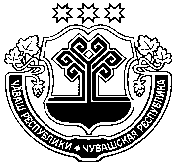 МУНИЦИПАЛЬНОЕ БЮДЖЕТНОЕ ОБЩЕОБРАЗОВАТЕЛЬНОЕ УЧРЕЖДЕНИЕ«КУДЕИХИНСКАЯ СРЕДНЯЯ ОБЩЕОБРАЗОВАТЕЛЬНАЯ ШКОЛА»                 ПОРЕЦКОГО МУНИЦИПАЛЬНОГО ОКРУГА ЧУВАШСКОЙ РЕСПУБЛИКИМБОУ «Кудеихинская СОШ»ПРИКАЗот «14» августа  2023 года                                                                                            № 112О внедрении Единой модели профессиональной ориентациив МБОУ «Кудеихинская СОШ» С целью внедрения Единой модели профессиональной ориентации - профориентационного минимума (далее - профориентационный минимум, профминимум), реализуемого в 2023/2024 учебном году на базе проекта по ранней профессиональной ориентации учащихся 6-11 классов  «Билет в будущее» (далее - проект «Билет в будущее») в рамках федерального проекта «Успех каждого ребенка» национального проекта «Образование»,  на основании приказа  Министерства образования  Чувашской Республики  от 28.06.2023 г. № 1501» О внедрении Единой   модели профессиональной ориентации», приказа  Отдела образования, молодежной политики и спорта администрации Порецкого муниципального округа Чувашской Республики  №  65 от 03.07.2023 г. ПРИКАЗЫВАЮ:           1. Обеспечить внедрение в МБОУ «Кудеихинская СОШ» Порецкого муниципального округа Единой модели профессиональной ориентации (профориентационный минимум) на базе проекта «Билет в будущее» и в рамках федерального проекта «Успех каждого ребенка» в 2023-2024 учебном;2. Назначить ответственным за реализацию мероприятий профминимума в  школе заместителя  директора по УВР Суслову Г.В.;            3. Разработать план профориентационной работы на 2023/2024 учебный год в соответствии с выбранным уровнем реализации профминимума;            4. Выбрать в соответствии с методическими рекомендациями по реализации профориентационному минимуму для образовательных организаций РФ для реализации в МБОУ «Кудеихинская СОШ» Порецкого муниципального округа в 2023-2024 учебном году Базовый уровень профориентационного минимума.        5.  Контроль за исполнением настоящего приказа оставляю за собой.Директор школы: ___________ М.В. Архипова